Portugal - 2019  Lisboa - Évora - Tavira - Vilamoura - Penina9 dias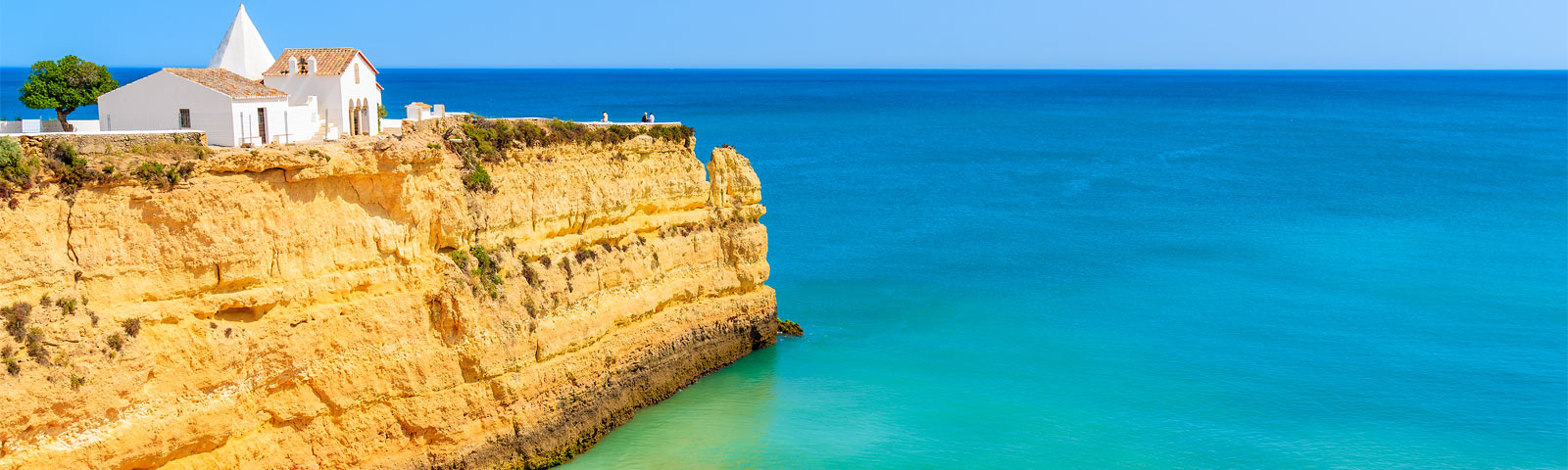 1º dia - Lisboa Chegada a Lisboa. Retirada do veículo alugado na locadora do aeroporto e saída com destino ao hotel. Hospedagem por 1 noite, com café da manhã.2º dia - Lisboa - Évora - TaviraCafé da manhã no hotel e saída com destino a Tavira, sugerimos via Évora. Chegada a Tavira. Hospedagem por 2 noites, com café da manhã.3º dia - TaviraApós café da manhã sugerimos uma visita a cidade, com suas igrejas e Castelo Vila Real de Santo Antonio. A tarde, sugerimos um passeio até a Espanha, que poderá ser feita de barco ou via ferry. Tavira faz fronteira com Ayamonte na Espanha.4º dia - Tavira - VilamouraCafé da manhã no hotel e saída com destino a Vilamoura, área turística do Algarve. Chegada a Vilamoura. Hospedagem por 2 noites, com café da manhã.5º dia - Vilamoura Após café da manhã sugerimos uma visita a Albufeira, Loulé e Faro, atual capital da província do Algarve.6º dia - Vilamoura - Penina Após café da manhã, saída com destino a Penina. Sugerimos paradas nas cidades de Alvor, Portimão e Lagos. Hospedagem por 2 noites, com café da manhã.7º dia - PeninaApós café da manhã, sugerimos um passeio à Praia da Rocha e Armação de Pêra.  À noite, na Praia da Rocha, sugerimos uma visita a seu famoso cassino.8º dia - Penina - LisboaApós café da manhã, retorno a Lisboa. Sugerimos uma parada em Silves, cidade das Montanhas de Monchique e antiga capital do Algarve. Chegada a Lisboa. Hospedagem por 1 noite, com café da manhã.9º dia - Lisboa Em horário a ser determinado, saída para o aeroporto e devolução do carro na locadora.Preço do Roteiro Terrestre, por pessoa em EuroPreço do Roteiro Terrestre, por pessoa em EuroObservação:Os hotéis mencionados acima incluem taxas locais.O critério internacional de horários de entrada e saída dos hotéis, normalmente é:Check-in: 15h00                  Check-out: 12h00O roteiro inclui:2 noites em Lisboa2 noites em Tavira2 noites em Vilamoura2 noites em PeninaCafé da manhã diárioLocação de veículo - categoria intermediáriaO roteiro não inclui:Passagem aérea Despesas com documentos e vistosDespesas de caráter pessoal, gorjetas, telefonemas, etc.Qualquer item que não esteja no programaDocumentação necessária para portadores de passaporte brasileiro:Passaporte: com validade mínima de 6 meses da data de embarque com 2 páginas em brancoCarteira de motorista internacionalVisto: não é necessário visto para PortugalVacina: não é necessário certificado de vacina para PortugalCIDADEHOTELCATEGORIATIPO DE APTONOITESLisboa Tivoli  AvenidaLuxoSuperior2Tavira Pousada Convento da GraçaLuxoClassic2        VilamouraAnantara Vilamoura ResortLuxoGarden View2PeninaLe Meridien PeninaLuxoClassic2VALIDADEAté nov 19Apto Duploa partir de  Є 1.450Valores informativos sujeitos a disponibilidade e alteração de valores até a confirmação. Preços finais somente serão confirmados na efetivação da reserva. Não são válidos para períodos de feiras, feriados, Natal e Reveillon, estando  sujeitos a políticas e condições diferenciadas.Valores em Euros por pessoa, sujeitos à disponibilidade e alteração sem aviso prévio.28/01/2019